Relationships between informal caregiving, health and work in the Health and Employment After Fifty study, EnglandDr E Clare Harris1,2Stefania D’Angelo1Dr Holly E Syddall1Dr Cathy Linaker1,2Prof Cyrus Cooper1,2,3,4Prof Karen Walker-Bone1,21MRC Lifecourse Epidemiology Unit, University of Southampton, Southampton, UK 2 MRC Versus Arthritis Centre for Musculoskeletal Health and Work, University of Southampton3NIHR Southampton Biomedical Research Centre, University of Southampton and University Hospital Southampton 4NIHR Oxford Biomedical Research Centre, University of Oxford, Oxford, UKCorrespondence to: Dr E Clare Harris, Medical Research Council Lifecourse Epidemiology Unit, (University of Southampton), Southampton General Hospital, Southampton SO16 6YD, UKTel: (023) 80777624, Fax no: (023) 80704021 E-mail: ech@mrc.soton.ac.ukAbstractBackground: To investigate the prevalence of caregiving, and its relationship with work, health, and socio-economic circumstances in the Health and Employment After Fifty (HEAF) study. Methods: The HEAF study comprises 8,134 men and women aged 50-64 years recruited from 24 general practices. Socio-demographic, lifestyle, and health characteristics, and hours/week giving personal care were elicited by postal questionnaire. Objective clinical information about diagnoses/medications was retrieved from health records. Work-related and health risk factors for intense caring responsibilities (≥20 hours/week vs no hours) were explored using logistic regression with adjustment for age and social class.Results: 644(17%) men and 1153(26%) women reported caring responsibilities, of whom 93 and 199 were intense caregivers, who were: more likely to be socio-economically disadvantaged; less likely to be working; and, if combining caring with working (41 men, 90 women), more likely to be part-time/working shifts, than non-carers. Men caring ≥20 hours/week were more likely to have COPD and to report musculoskeletal pain, poor/fair self-rated health, depression and sleep problems. Among working women, caring ≥20 hours/week was associated with these same health outcomes and also with a doctor-diagnosed mental health problem or musculoskeletal pain in the previous year.Conclusions: Caregiving is common and unequal in the HEAF cohort, with more high-intensity informal care provided by those with greater levels of socio-economic deprivation, which could affect their employment and health. Caregivers need support to lead long, healthy lives, rather than becoming care needers themselves. Employers and governments need to take caregiving into account and support it actively.Key words: informal caregivers, employment, health inequalities, older workers, epidemiologyIntroductionLife expectancy in Europe has been increasing and, combined with reducing birth rates, has changed the shape of our societies with growing proportions of older people relative to those of working age.1 In response, governments have legislated to encourage people to work to older ages. With an ageing population also comes an increased demand for informal care.2 Informal caregivers are usually unpaid, often a relative, and are providing support for activities of daily living for an individual with a severe disability, chronic illness or dementia. According to one estimate, one in three Europeans provide some informal care and 8% provide 11 or more hours of weekly care.3 Informal care is most often provided by women4 and by adults in their 50s and 60s.5 Informal care is a significant substitute for formal long-term care, saving governments enormous health and social care costs. In 2015, Carers UK estimated that the economic value of the contribution made by carers in the UK was £132 billion per year, almost double its value in 2001.6 However, societal impacts and costs should be considered holistically. For example, it is important to understand the costs to national economic productivity if reduction in health and social care costs is achieved at the expense of compromising the quality or quantity of work of individuals providing informal care. In particular, it is important to understand the extent to which the burden of caregiving is affecting those already subject to inequalities of health and wealth, particularly if the caring burden prevents them attaining their own maximal productivity and pension provision. It would be unsustainable for a society if the older adults who provide informal care experience short-term or long-term negative effects on their own health so that they, in turn, require more formal or informal care. Therefore, we investigated the prevalence of caregiving, and the relationship between caring and maintaining paid work, self-reported health, and objective health information, in the Health and Employment After Fifty (HEAF) study.MethodsParticipants
The HEAF study was set up to follow the health, work and retirement experiences of a large population-based cohort of older adults; the study has been described in detail previously.7 In brief, during 2013-2014, postal questionnaires were mailed to 39,359 adults born between 1948 and 1962 (age at recruitment 50-64 years) from 24 English general practices contributing data to a primary care research database, the Clinical Practice Research Datalink (CPRD). The practices were all over England and all deciles of social deprivation. Ethical approval was obtained from the National Health Service (NHS) Research Ethics Committee North West-Liverpool East (ref:12/NW/0500). The baseline questionnaire elicited information about: demographic factors including educational attainment; marital status; anthropometry and; lifestyle factors (ever and current smoking and alcohol consumption). Informal caregivingCaregiving responsibilities were elicited from: "In an average week, roughly how many hours would you spend giving personal care to someone in your home or family?" Responses were used to identify participants with ‘any’ versus ‘no’ caring responsibilities. Additionally, in line with other studies, we defined people who were caregiving for 20 hours/week or more as having ‘high-intensity’ caring responsibilities.8 Self-reported healthStandardised self-report tools collected information on: current self-reported health; musculoskeletal pain lasting ≥1 month in the past year in the upper limbs, lower limbs and/or neck/spine; and depression (assessed by the Centre for Epidemiologic Studies Depression scale (CES-D) with participants scoring ≥16 considered ‘depressed’). Primary Care DiagnosesThe information extracted from consenting HEAF participants’ CPRD records included: number of consultations in the past 12 months; any previous diagnosis of COPD, diabetes mellitus, hypertension or cardiac conditions; and a diagnosis of a regional musculoskeletal pain condition and/or diagnosis of or treatment for a common mental health condition in the preceding 12 months.Work factorsParticipants reported their employment status and current or most recent occupation (used to derive social class using the Standard Occupational Classification 2010). Current workers provided information about: their weekly working hours (≤20, >20); shift working (often vs sometimes/rarely/never); how often they lay awake worrying about work (often vs sometimes/rarely/never); and job satisfaction (dissatisﬁed versus not). Statistical analysesAnalyses were carried out separately for men and women, and for people currently in paid work as opposed to those not currently working (unemployed or retired). Summary statistics were used to describe caring responsibilities by socio-demographic and lifestyle characteristics. Logistic regression was used to examine socio-demographic and lifestyle characteristics, work-related factors, and health variables, as risk factors for caring for ≥20 hours/week (versus no caring), with results expressed as odds ratios (ORs) and 95% confidence intervals (CIs). In order to identify which confounders to adjust for, we firstly retained variables significantly associated with the outcome in univariate analysis. When models were mutually adjusted for social class and educational qualification, social class was the dominant socio-economic factor associated with intensive caring and was retained in subsequent models.  Additionally, BMI and smoking were no longer significant when added to the multivariate model. Therefore, all subsequent analyses were adjusted for age and social class.  Missing data were assumed to be missing at random. Analyses were conducted using Stata (version 15.0).ResultsIn total, 39,359 postal questionnaires were sent, yielding 8,134 (20.7%) responses including 3,698 men and 4,436 women (mean age 58.7 years, standard deviation [SD] 4.4). In total, 67.7% were in paid employment, 25.5% were “retired”, 6.8% “unemployed”, with 11.2% of those not working having stopped because of their health. CPRD data were successfully accessed for 7,560 (92.9%) participants. A description of participant characteristics by sex and caring responsibilities is provided in Supplementary Table 1.Table 1 describes informal caregiving among HEAF participants by gender, socio-demographic, and lifestyle characteristics. In all, 1,153 women (26%) and 644 men (17%) were caregiving for ≥1 hour per week. Caregiving was most common amongst those aged 55-59 years (19.2% of men and 28.4% of women) providing a median of 4.0 hours/week and 6.0 hours/week for men and women respectively.  The estimated total amount of care given by HEAF participants was 20,456 hours/week. Table 1 also shows the age- and sex-specific prevalence of those providing high-intensity care (≥20 hours/week). In total, 93 men and 199 women were providing high-intensity care with most care provided by men aged 55-59 years (17.8%) and women aged 60-64 years (20.1%). High-intensity carers vs those not caring were disadvantaged (by social class or educational level), and were more likely obese and ever/current smokers. Mutual adjustment made little difference to the estimated ORs but suggested that social class (routine and manual vs higher managerial occupations in both men and women and also intermediate occupations in men) was the factor most strongly associated with intensive caregiving responsibilities.  Table 2 describes the sex-specific employment status of those providing high-intensity care.  Even after adjustment for age and social class, high-intensity caring vs not caring was 4-5 fold more likely amongst unemployed people and 2-3 fold more likely among retired respondents. Subsequent analyses considered non-workers and workers separately. Table 3 summarises the health of non-working (unemployed/retired) HEAF participants by level of caring responsibilities and gender.  Men (n=52) and women (n=109) in the high-intensity caring group compared to those with no caring responsibilities were more likely to have elevated CES-D depression scores (adjusted OR 2.0 and 1.5 respectively). Intense caring was associated with a higher prevalence of sleep problems in men, and musculoskeletal pain in women.  Case numbers for many specific CPRD diagnoses were low once cross-classified by employment, gender, and caring status. However, the prevalence of COPD was notably higher among men with intense caring responsibilities as compared to those without (adjusted OR 3.6, 95%CI 1.5-8.8), and common mental health problems, diabetes, and regional pain were also more prevalent. No clear associations were observed among women.  Table 4 describes the employment characteristics and health of working (employed or self-employed) HEAF participants, by level of caring responsibilities and gender (41 men and 90 women with high- intensity caring).  Men and women providing high-intensity care were more likely to be working part-time or shifts than non-carers.  Women with heavy caring responsibilities were also more likely to lie awake worrying about work. Self-reported musculoskeletal pain, poor/fair self-rated health, depression and sleep problems were markedly more common among working women with intense, as opposed to no, caring responsibilities. A high CES-D depression score was also more common among working men with intense, as opposed to no, caring responsibilities but adjustment for social class and age attenuated this association. Supplementary figure 1 displays the prevalence of self-reported health items by gender, working, and carer status. As per Table 3, case numbers for most CPRD diagnoses were rather low once cross-classified by gender and caring among workers. However, a diagnosis of regional pain, or a common mental health condition, was much more likely among working women with intense caring responsibilities compared to those without. As with non-workers, the prevalence of COPD was higher amongst those with high-intensity caring responsibilities as compared to those without.DiscussionWe found that 26% of women and 17% of men aged 50-64 years in the HEAF cohort are providing informal care, while 4.5% and 2.5% respectively are providing care for ≥20 hours/week. The burden is greatest among those from socio-economically disadvantaged backgrounds (in routine/manual or intermediate occupations).  Caregivers were more likely to be unemployed or retired, and amongst those working, were less likely to be working full-time and more likely to work shifts.  Caregiving for ≥20 hours/week was associated with self-reported morbidity in both men and women, particularly amongst working women who reported poorer general health and more depression, musculoskeletal pain and sleep problems than women without caregiving responsibilities.  Analysis of objective health information from primary care records showed that caregiving for ≥20 hours/week was associated with a higher prevalence of COPD in men and a higher prevalence of common mental health conditions or regional pain in the past year in working women. Other UK-based researchers have reported that caregiving for ≥20 hours/week impacted employment and that employment status affected willingness to care.8-10 In the EXTEND study, the combination of work and caring responsibilities often resulted in unintentional part-time work, involuntary early retirement, and financial insecurity.11 It is possible that people with caring responsibilities opt for more routine occupations or choose patterns of shift work to enable them to deliver care or alternatively that people with the worst health opt to reduce their work engagement and then, when a family member needs care, have no choice but to provide this themselves. As such, our findings are consistent with a scenario whereby the socio-economically advantaged HEAF participants with higher managerial occupations are in a position to pay for private care for their family members, whereas those in less optimal circumstances have no choice but to deliver the care themselves. An additional explanation may be that social inequalities in health12 mean that the family members of socio-economically advantaged HEAF participants are in generally better health, with lower care needs, than the families of socially disadvantaged HEAF participants. That caregiving has health impacts has been reported before. In particular, a high prevalence of psychological distress, depression and anxiety amongst caregivers has been found in a number of other studies.13-15 Physical health impacts have been less frequently studied. Where they have, researchers have either focussed on only one health outcome,16 or have considered healthcare use17 or physiological measures18 as indicators for physical health19,20 or have relied on self-reported diagnoses without objective health information. Studies in Brazil15 and Australia21 for example, asked participants to self-report diagnoses “made by a physician” or conditions that “a doctor had ever told them they have or were currently receiving treatment or medication for”. Other researchers have collected health information by asking participants to check a list including a number of conditions.22 Whilst these studies consistently suggest a higher burden of physical ill-health in caregivers, an earlier meta-analysis of 23 studies found that stronger relationships occurred with elevated levels of stress hormones, attenuation of numbers of antibodies, and poorer global reported health than with other objective disease.20 For some types of health conditions (e.g. asthma, arthritis), self-reported diagnoses have low validity. Therefore, it is a particular strength of the current study that objective health diagnoses were available. In our study, and in contrast with some others, high-intensity caring was not consistently associated with a diagnosis of hypertension, cardiac disease or diabetes mellitus; this may be partly due to low numbers of these diagnoses once the sample was stratified by gender and employment status. However, we found that a diagnosis of COPD was more common among high-intensity male caregivers, irrespective of employment status. To our knowledge no directly comparable data are available, but Stacey et al collected self-reported information amalgamating “asthma or COPD” and found an increased prevalence in caregivers.21 COPD is a common condition which is largely smoking-related.23 It is therefore not surprising that high-intensity caring was also associated with ever/current smoking in men in our unadjusted analyses, a finding consistent with previously published research.15,21 Although this finding requires replication in longitudinal studies, the association with COPD is potentially important as COPD is the fourth leading cause of death worldwide and causes substantial burden, notably on caregivers.24 Consistent with previous studies, we found that self-reported ill-health is more common among caregivers, particularly high-intensity caregivers. Poor/fair self-rated health, high CES-D depression scores, pain and sleep disturbance all tended to be more common in both men and women in this group, but especially in those women also working. Comparing self-reported ill-health with the objective diagnoses, we generally found that the associations between caregiving and ill-health were somewhat weaker for the objective diagnoses. However, among working women, high-intensity care-giving was associated with poorer mental health, and with pain, irrespective of the method of ascertainment.  It is possible that some of the more contrasting self-reported results arose due to reporting bias if, for example, individuals providing care are more likely to self-report symptoms than non-caregivers, although there is no reason to think that likely and the questions about caring were not prominent in our questionnaire which covered all aspects of health and work. Alternative explanations are possible. First, our results for self-reported health may reflect a high burden of symptoms in caregivers not troublesome enough to seek healthcare. Second, caregivers may find it difficult to devote time to their own healthcare, including making appointments or seeking treatment. This hypothesis was investigated in one Australian study25 which unfortunately had a low response rate (24%) and relied on recall but found that carers with chronic disease spent more time managing their own healthcare than non-caregivers with chronic disease but that the carers with chronic disease also spent more time caring for others than on caring for themselves. Our results add to a growing body of evidence that high-intensity caregivers are more likely than non-caregivers to experience troublesome ill-health. We suggest that cumulatively, this will create increasing difficulties in coping with caring and also with remaining in employment. Sleep disturbance for example, has been found in other studies and been shown to be associated with reduced quality of life26 and carer fatigue.27 The additional fatigue and burden of caregiving may compromise both the health of the caregiver and the safety and wellbeing of the person for whom care is being provided, perhaps risking the loss of their independence and the likelihood of institutionalisation.Our findings need to be considered alongside the strengths and limitations of our study. Firstly, these are cross-sectional data so causal relationships cannot be inferred and the possibility of selection bias and reverse causality needs to be acknowledged. For example, the strain of caregiving might increase the risk of an unhealthy lifestyle and poorer health behaviours worsening health or, alternatively, people in poorer health may be more likely to restrict their paid employment so that they are more available to take on caring and have not the financial means to pay for care. Secondly, although the initial sampling frame was community-based and comprehensive, the response at baseline was fairly low, meaning that caution should be used when generalising these findings. However, we have previously shown that the sample is reasonably representative of England in terms of employment status, ethnicity and marital status, as well as including participants from most English regions and all deciles of material affluence or deprivation.7 Thirdly, HEAF participants self-reported caring responsibilities and estimated the number of hours/week given to caring. Although it can be difficult for people to estimate accurately exactly how many hours they do specific activities each week, it is likely that non-caregivers would be accurate in their responses and that, if any inaccuracy in estimated hours has occurred, it will be amongst those providing some care or high-intensity care. Interestingly, histograms of reported hours of care revealed that the vast majority of caregivers estimated that they gave considerably <10 hours/week, and this group were clearly different from those at the other end of the distribution upon whom caring demands amounted to several hours every day (data not shown). Fourth, our questionnaire did not request information about the nature of the care being provided or for whom care was being given (outside the scope of the HEAF study); if there are differential impacts of caregiving depending upon e.g. how physically demanding it is or emotionally harrowing, then our study design has not allowed any insight into this. These limitations combined with the relatively low overall number of people with intensive caregiving responsibilities mean that our results require replication in other studies.Finally, the current study benefits from availability of objective health information from CPRD records. We focussed our analyses on diagnostic entities which are clear-cut and have been shown to have good validity e.g. hypertension, diabetes mellitus and cardiovascular disease. For common mental health conditions and regional musculoskeletal pain, which are very common and can be mild and fluctuating, the analyses were deliberately restricted to consider only cases diagnosed or treated within the past 12 months, to make them as relevant as possible to the current self-reported health and caring demands. Our findings have important implications for policy makers as they suggest that expecting people to work into their seventh decade will have adverse effects, particularly on those who are most socially disadvantaged. People may either have to drop out of work before pension age to take on caring responsibilities or alternatively they will not be able to care as they will need to stay in work for financial reasons, such that the burden of care will need to be fulfilled by the Government. A third scenario is that people will need to try and both care and work, putting a strain on them and their health so that they in turn will be future needers of care.In conclusion, we have shown that the requirement to be an informal carer is socially patterned and the need to provide intensive caregiving could affect both health and employment. Our research emphasises the need for increased awareness of the personal consequences of such intensive informal caring and the importance of government level efforts to address the needs of all carers,28 and in particular the needs of those who are also in work.Acknowledgements We wish to thank the CPRD and the 24 general practices that have supported data collection; also, the staff of the MRC LEU who provided invaluable support with data administration, data entry and computing (notably Martin Stevens, Vanessa Cox and Ben Barton). FundingThe HEAF study is funded by the Medical Research Council programme grant (MC_UU_12011/5), and by grant awards from Versus Arthritis (formerly Arthritis Research UK) (19817 and 20665); and the Economic and Social Research Council and Medical Research Council jointly (ES/L002663/1).Conflicts of interestProfessor Cooper has received consultancy and honoraria from Alliance for Better Bone Health, Amgen, Eli Lilly, GSK, Medtronic, Merck, Novartis, Pfizer, Roche, Servier, Takeda and UCB. The remaining authors declared no conflict of interest.Key points•	Western populations are ageing, government legislation is encouraging workers to work to older ages, and increasing numbers of people are required to work to older ages whilst also providing informal care. •	Evidence from the HEAF study shows that informal caregiving is common but the burden is greater on the socio-economically disadvantaged.•	High-intensity carers vs non carers were more likely to be unemployed or retired, and amongst those working and caregiving, were less likely to be in full-time employment and more likely to work shifts.•	High-intensity caregivers vs non carers reported poorer health, and primary care records demonstrated that they also have worse objective health: male caregivers were more likely to have a diagnosis of COPD and female working caregivers were more likely to be diagnosed with a common mental health condition or regional pain.  •	Current policies to encourage working to older ages could not only place a disproportionate burden on the socially disadvantaged, but could also run the risk of transferring the money saved on later payment of state pensions to increased provision of social care.References1. Office for National Statistics. Population ageing in the United Kingdom its constituent countries and the European Union. http://www.ons.gov.uk/ons/dcp171776_258607.pdf (accessed 19th February 2020)2. Pickard L. A growing care gap? The supply of unpaid care for older people by their adult children in England to 2032. Ageing & Society 2015;35:96-123.3.Verbakel E, Tamlagsronning S, Winstone L, Fjaer EL, Eikemo TA. Informal care in Europe: findings from the European Social Survey (2014) special module on the social determinants of health. Eur J Public Health 2017;27 (Suppl 1):90-5.4. Arber S, Ginn J. Gender differences in informal caring. Health Soc Care Community 2007;3:19-31.5. Pickard L. Unpaid care and the family. In: Smallwood S, Wilson B, editors. Focus on Families. Palgrave Macmillan, Basingstoke, UK, 2007:19-34.6. Buckner L and Yeandle S. Valuing Carers 2015: the rising value of carers' support. 2015. Available online: http://www.carersuk.org/for-professionals/policy/policy-library/valuing-carers-2015 (accessed 19th February 2020)7. Palmer KT, Walker-Bone K, Harris EC, et al. Health and Employment after Fifty (HEAF): a new prospective cohort study. BMC Public Health 2015;15(1):1071.8. Carmichael F, Charles S, Hulme C. Who will care? Employment participation and willingness to supply informal care. J Health Econ 2010;29:182–90.9. King D, Pickard L. When is a carer’s employment at risk? Longitudinal analysis of unpaid care and employment in midlife in England. Health Soc Care Community 2013;21(3):303–14.10. Heitmueller A. The chicken or the egg? Endogeneity in labour market participation of informal carers in England. J Health Econ. 2007;26(3):536-59. 11. Beach B, Bedell G. The EXTEND project: Exploring pension reforms, work and inequalities.  Available online: https://ilcuk.org.uk/the-extend-project-exploring-pension-reforms-work-and-inequalities/ (accessed 19th February 2020)12. Marmot M. Fair Society, Healthy Lives. The Marmot Review: Strategic review of health inequalities in England post-2010. The Marmot Review, London, 2010.13. De Fazio P, Ciambrone P, Cerminara G, et al. Depressive symptoms in caregivers of patients with dementia: demographic variables and burden. Clin Interv Aging 2015;10:1085-90.14. Berglund E, Lytsy P, Westerling R. Health and wellbeing in informal caregivers and non-caregivers: a comparative cross-sectional study of the Swedish general population. Health Qual Life Outcomes 2015;13:109.15. Laks J, Goren A, Duenas H, Novick D, Kahle-Wrobleski K. Caregiving for patients with Alzheimer’s disease or dementia and its association with psychiatric and clinical comorbidities and other health outcomes in Brazil. Int J Geriatr Psychiatry 2016; 31: 176–85.16. Miyawaki A, Tomio J, Kobayashi Y, Takahashi H, Noguchi H, Tamiya N. Impact of long hours family caregiving on non-fatal coronary heart disease risk in middle-aged people: Results from a longitudinal nationwide study in Japan. Geriatr Gerontol Int 2017;17:2109-15.17. Shaffer KM, Nightingale CL. Comparison of healthcare utilization between informal caregivers and non-caregivers: an analysis of the Health Information National Trends Survey. J Ageing Health 2019 online first doi/10.1177/089826431983026218. Mortensen J, Dich N, Clark AJ, et al. Informal caregiving and diurnal patterns of salivary cortisol: results from the Whitehall II Cohort Study. Psychoneuroendocrinol 2019;100:41-7.19. Pinquart M, Sörensen S. Correlates of physical health of informal caregivers: a meta-analysis. J Gerontol B Psychol Sci Soc Sci. 2007 Mar;62B(2):P126-37.20. Vitaliano PP, Zhang J, Scanlan JM. Is Caregiving Hazardous to One's Physical Health? A Meta-Analysis. Psychological Bulletin 2003, 129(6), 946-72.21. Stacey AF, Gill TK, Price K, Taylor AW. Differences in risk factors and chronic conditions between informal (family) carers and non-carers using a population-based cross-sectional survey in South Australia. BMJ Open 2018;8:e020173.22. Sambasivam R, Liu J, Vaingankar JA, et al. The hidden patient: chronic physical morbidity, psychological distress and quality of life in caregivers of older adults. Psychogeriatrics 2019;19:65-72.23. Postma DS, Bush A, van den Berge M. Risk factors and early origins of chronic obstructive pulmonary disease. Lancet 2015;385:899-909.24. Noonan MC, Wingham J, Taylor RS. 'Who Cares?' The experiences of caregivers of adults living with heart failure, chronic obstructive pulmonary disease and coronary artery disease: a mixed methods systematic review. BMJ Open. 2018;8(7):e020927.25. Jowsey T, McRae I, Gillespie J, Banfield M, Yen L. Time to care? Health of informal older carers and time spent on health related activities: an Australian survey. BMC Public Health 2013;13:374.26. Lee K, Yiin J, Lin P, Lu S. Sleep disturbances and related factors among family caregivers of patients with advanced cancer. Psychooncology 2015;24:1632-8.27. Burton LC, Newsom JT, Schulz R, Hirsch CH, German PS. Preventive health behaviors among spousal caregivers. Prev Med 1997;26:162-9.28. Department of Health and Social Care. Carers action plan 2018 to 2020: supporting carers today. 2018. Available online: https://www.gov.uk/government/publications/carers-action-plan-2018-to-2020 (accessed 19th February 2020).Table 1: Caring, by sex, socio-demographic and lifestyle characteristicsa = unadjustedb = mutually adjusted for age, social class, smoking, BMIOR (95%CI), odds ratio and 95% confidence interval; N (%), number and percentage; IQR, inter-quartile range; BMI, body mass indexTable 2: Risk of high-intensity caring, by employment status and sexa  = unadjustedb  = adjusted for age and social classOR (95%CI), odds ratio and 95% confidence interval; N (%), number and percentageTable 3: Health profile of non-workers, by intensity of caring responsibilitiesRef, Reference category; MS pain, musculoskeletal pain; SRH, self-rated health; CES-D, Center for Epidemiologic Studies Depression Scale; CPRD, Clinical Practice Research Datalink; COPD, Chronic Obstructive Pulmonary Disease;  OR (95%CI), odds ratio and 95% confidence interval; N (%), number and percentageTable 4: Health and work profile of workers, by intensity of caring responsibilitiesPT, Part time; Ref, Reference category; MS pain, musculoskeletal pain; SRH, self-rated health; CES-D, Center for Epidemiologic Studies Depression Scale; CPRD, Clinical Practice Research Datalink; COPD, Chronic Obstructive Pulmonary Disease; OR (95%CI), odds ratio and 95% confidence interval; N (%), number and percentageSupplementary Figure 1: Prevalence of self-reported health variables, by sex, working status and caring 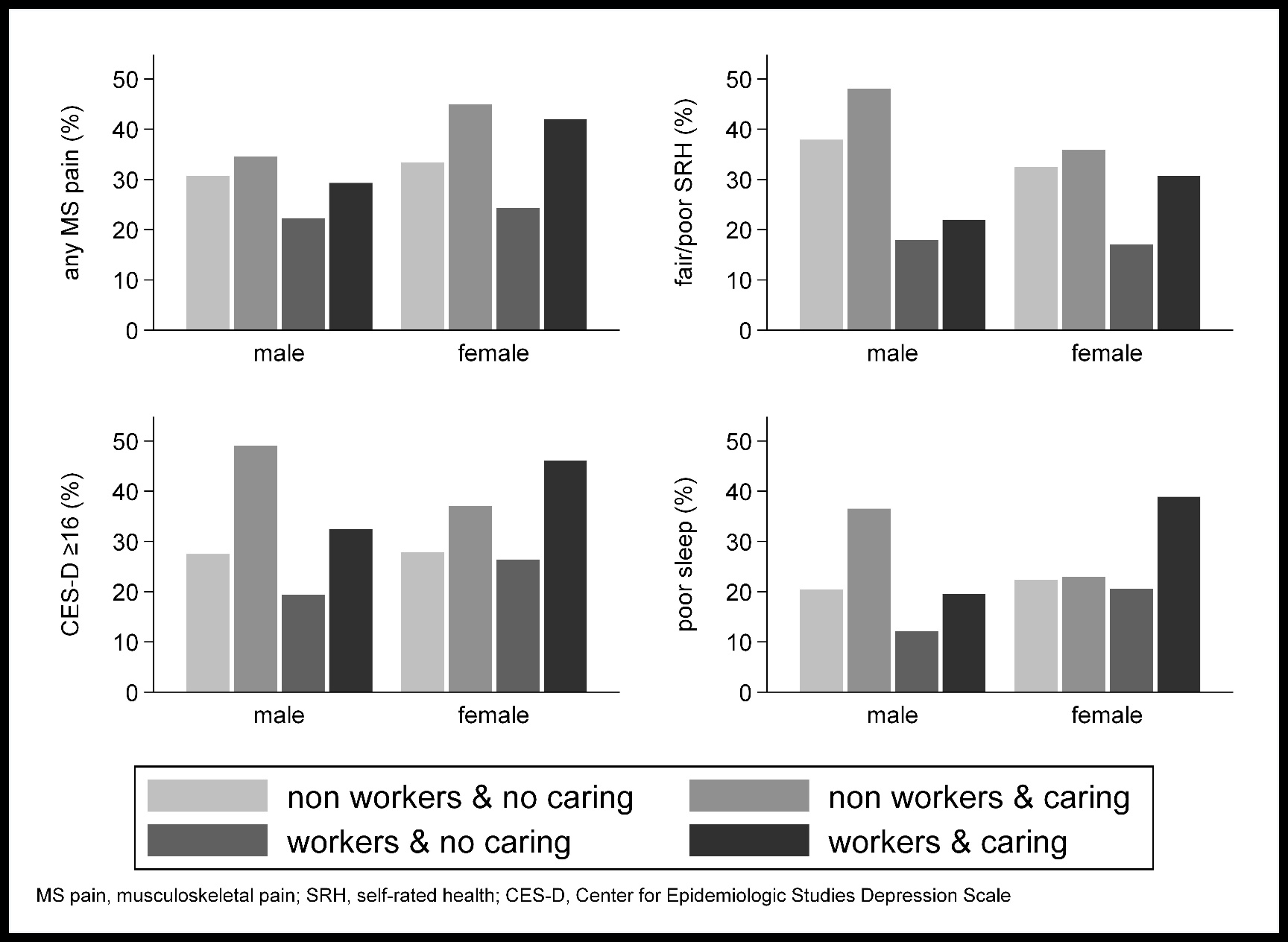 Supplementary Table 1: Characteristics of the sample, by sex and caring responsibilitiesThe total number of missing values for the above variables ranges between 0 (age, education) and 94 (men) and 139 (women) for BMIMen Men Men Men Men WomenWomenWomenWomenWomenAmong those who are caringAmong those who are caringAmong those who are caringAmong those who are caringN (%) caringHrs/week Median (IQR)N (%) caring ≥20 hrsOR (95%CI) (≥20 vs. no caring)  aOR (95%CI) (≥20 vs. no caring)  bN (%) caringHrs/week Median (IQR)N (%) caring ≥20 hrsOR (95%CI) (≥20 vs. no caring)  aOR (95%CI) (≥20 vs. no caring)  bAge class50-54152 (16.0)4.0 (2.0,10.0)21 (13.8)RefRef288 (24.8)6.0 (3.0,12.0)44 (15.3)RefRef55-59225 (19.2)4.0 (2.0,10.0)40 (17.8)1.6 (0.9,2.7)1.5 (0.9,2.7)398 (28.4)6.0 (3.0,12.0)61 (15.3)1.2 (0.8,1.8)1.2 (0.8,1.8)60-64267 (17.0)5.0 (2.0,10.0)32 (12.0)0.9 (0.5,1.6)0.9 (0.5,1.6)467 (25.0)8.0 (4.0,15.0)94 (20.1)1.3 (0.9,1.9)1.3 (0.9,1.9)Social classHigher managerial252 (16.4)4.0 (2.0,8.0)20 (7.9)RefRef449 (26.2)6.0 (3.0,10.0)56 (12.5)RefRefIntermediate occupations157 (19.5)5.0 (2.0,10.0)24 (15.3)2.4 (1.3,4.3)2.2 (1.2,4.1)395 (27.5)7.0 (3.0,14.0)62 (15.7)1.3 (0.9,1.9)1.3 (0.9,1.9)Routine and manual occupations222 (17.2)5.0 (2.0,15.0)46 (20.7)2.8 (1.6,4.7)2.6 (1.5,4.4)301 (24.5)10.0 (4.0,20.0)77 (25.6)1.9 (1.3,2.7)1.8 (1.3,2.6)Educational levelNo qualification/School180 (15.4)5.0 (2.0,12.0)34 (18.9)2.2 (1.2,4.0)412 (23.6)8.0 (4.0,15.0)89 (21.6)1.6 (1.1,2.2)Vocational training certificate226 (18.9)5.0 (2.0,12.0)42 (18.6)2.8 (1.6,4.9)356 (28.5)7.0 (4.0,14.0)65 (18.3)1.7 (1.2,2.5)University degree/higher238 (17.9)4.0 (2.0,8.0)17 (7.1)Ref385 (26.8)5.0 (2.0,10.0)45 (11.7)RefMarital statussingle/widowed/divorced156 (16.1)6.0 (3.0,12.0)31 (19.9)Ref320 (23.0)7.0 (3.0,14.0)56 (17.5)Refmarried/civil partnership487 (17.9)4.0 (2.0,10.0)62 (12.7)0.7 (0.5,1.1)819 (27.3)7.0 (3.0,14.0)142 (17.3)1.2 (0.9,1.7)SmokingNever323 (17.9)4.0 (2.0,10.0)35 (10.8)RefRef651 (26.1)7.0 (3.0,12.0)100 (15.4)RefRefEx/current318 (17.1)5.0 (2.0,10.0)58 (18.2)1.6 (1.0,2.5)1.4 (0.9,2.2)486 (25.7)7.0 (3.0,14.0)97 (20.0)1.3 (0.9,1.7)1.2 (0.9,1.6)BMI<25 (Underweight/Normal)194 (18.5)4.0 (2.0,10.0)22 (11.3)RefRef473 (26.2)6.0 (3.0,12.0)67 (14.2)RefRef≥ 25 (Overweight/Obese)440 (17.2)5.0 (2.0,10.0)70 (15.9)1.3 (0.8,2.1)1.2 (0.7,1.9)642 (25.8)8.0 (4.0,14.0)126 (19.6)1.4 (1.0,1.8)1.3 (0.9,1.8)Men Men Men Men Men WomenWomenWomenWomenWomenN (%) no caringN (%) caring 1-19 hrsN (%) caring ≥20 hrsOR (95%CI) (≥20 vs. no caring)aOR (95%CI) (≥20 vs. no caring) bN (%) no caringN (%) caring 1-19 hrsN (%) caring ≥20 hrsOR (95%CI) (≥20 vs. no caring)aOR (95%CI) (≥20 vs. no caring)bEmployment statusEmployed1733 (83.4)312 (15.0)32 (1.5)RefRef1862 (75.4)536 (21.7)71 (2.9)RefRefSelf-employed503 (82.5)98 (16.1)9 (1.5)1.0 (0.5,2.0)0.9 (0.4,2.0)257 (71.0)86 (23.8)19 (5.3)1.9 (1.1,3.3)2.1 (1.2,3.5)Unemployed192 (83.5)16 (7.0)22 (9.6)6.2 (3.5,10.9)5.1 (2.8,9.1)206 (68.2)62 (20.5)34 (11.3)4.3 (2.8,6.7)4.0 (2.6,6.3)Retired626 (80.2)125 (16.0)30 (3.8)2.6 (1.6,4.3)3.8 (2.2,6.8)958 (73.5)270 (20.7)75 (5.8)2.1 (1.5,2.9)2.1 (1.4,3.2)Men Men Men Men Women Women Women Women total no caring1-19 hrs≥20 hrstotal no caring1-19 hrs≥20 hrsAny MS pain, N (%)302 (30.1)250 (30.8)34 (24.3)18 (34.6)526 (33.0)386 (33.4)91 (27.6)49 (45.0)Unadjusted OR (95%CI)Ref0.7 (0.5,1.1)1.2 (0.7,2.2)Ref0.8 (0.6,1.0)1.6 (1.1,2.4)Adjusted for social class & age OR (95%CI)Ref0.8 (0.5,1.2)0.9 (0.5,1.7)Ref0.8 (0.6,1.1)1.5 (1.0,2.3)Poor/fair SRH, N(%)368 (37.1)304 (37.9)39 (28.5)25 (48.1)480 (30.6)370 (32.4)72 (22.3)38 (35.9)Unadjusted OR (95%CI)Ref0.7 (0.4,1.0)1.5 (0.9,2.7)Ref0.6 (0.4,0.8)1.2 (0.8,1.8)Adjusted for social class & age OR (95%CI)Ref0.7 (0.5,1.1)1.3 (0.7,2.3)Ref0.6 (0.5,0.9)1.1 (0.7,1.7)CESD score ≥16, N(%)274 (27.6)220 (27.5)29 (20.6)25 (49.0)434 (27.5)317 (27.8)77 (23.4)40 (37.0)Unadjusted OR (95%CI)Ref0.7 (0.4,1.1)2.5 (1.4,4.5)Ref0.8 (0.6,1.1)1.5 (1.0,2.3)Adjusted for social class & age OR (95%CI)Ref0.8 (0.5,1.2)2.0 (1.1,3.8)Ref0.9 (0.6,1.2)1.5 (1.0,2.3)Sleep problems200 (19.8)167 (2.4)14 (9.9)19 (36.5)363 (22.6)260 (22.3)78 (23.5)25 (22.9)Unadjusted OR (95%CI)Ref0.4 (0.2,0.8)2.2 (1.2,4.0)Ref1.1 (0.8,1.4)1.0 (0.6,1.7)Adjusted for social class & age OR (95%CI)Ref0.5 (0.3,0.9)2.0 (1.1,3.8)Ref1.1 (0.8,1.5)1.0 (0.6,1.5)Health from CPRDConsultations in the year before baseline, median(IQR)6.0 (2.0,12.0)6.0 (2.0,12.0)4.0 (1.0,9.0)8.0 (3.0,14.5)5.0 (2.0,10.0)5.0 (2.0,10.0)4.0 (1.0,9.0)5.0 (2.0,9.0)Common mental health diagnosis OR mood disorder prescription - 12 m before181 (19.3)149 (19.6)20 (15.4)12 (25.0)376 (25.4)279 (26.1)70 (22.5)27 (27.3)Unadjusted OR (95%CI)Ref0.7 (0.4,1.2)1.4 (0.7,2.7)Ref0.8 (0.6,1.1)1.1 (0.7,1.7)Adjusted for social class & age OR (95%CI)Ref0.8 (0.5,1.4)1.2 (0.6,2.5)Ref0.9 (0.6,1.2)0.9 (0.6,1.5)Hypertension - ever before316 (33.7)264 (34.7)39 (30.0)13 (27.1)395 (26.7)290 (27.1)77 (24.8)28 (28.3)Unadjusted OR (95%CI)Ref0.8 (0.5,1.2)0.7 (0.4,1.3)Ref0.9 (0.7,1.2)1.1 (0.7,1.7)Adjusted for social class & age OR (95%CI)Ref0.8 (0.5,1.2)0.7 (0.3,1.3)Ref0.9 (0.7,1.2)1.1 (0.7,1.7)Diabetes - ever before151 (16.1)123 (16.2)17 (13.1)11 (22.9)146 (9.9)109 (10.2)31 (10.0)6 (6.1)Unadjusted OR (95%CI)Ref0.8 (0.5,1.3)1.5 (0.8,3.1)Ref1.0 (0.6,1.5)0.6 (0.2,1.3)Adjusted for social class & age OR (95%CI)Ref0.7 (0.4,1.3)1.4 (0.7,2.9)Ref1.1 (0.7,1.6)0.5 (0.2,1.3)Diagnosis COPD - ever before49 (5.2)36 (4.7)6 (4.6)7 (14.6)57 (3.9)44 (4.1)7 (2.3)6 (6.1)Unadjusted OR (95%CI)Ref1.0 (0.4,2.4)3.4 (1.4,8.2)Ref0.5 (0.2,1.2)1.5 (0.6,3.6)Adjusted for social class & age OR (95%CI)Ref1.1 (0.4,2.7)3.6 (1.5,8.8)Ref0.6 (0.3,1.4)1.6 (0.6,3.8)Cardiac conditions - ever before127 (13.5)109 (14.3)15 (11.5)3 (6.3)107 (7.2)87 (8.1)16 (5.1)4 (4.0)Unadjusted OR (95%CI)Ref0.8 (0.4,1.4)0.4 (0.1,1.3)Ref0.6 (0.4,1.1)0.5 (0.2,1.3)Adjusted for social class & age OR (95%CI)Ref0.7 (0.4,1.4)0.4 (0.1,1.3)Ref0.7 (0.4,1.2)0.5 (0.2,1.4)Regional pain - 12 m before177 (18.9)148 (19.5)17 (13.1)12 (25.0)328 (22.2)237 (22.2)67 (21.5)24 (24.2)Unadjusted OR (95%CI)Ref0.6 (0.4,1.1)1.4 (0.7,2.7)Ref1.0 (0.7,1.3)1.1 (0.7,1.8)Adjusted for social class & age OR (95%CI)Ref0.6 (0.3,1.0)1.1 (0.5,2.2)Ref1.0 (0.7,1.4)1.0 (0.6,1.7)Men Men Men Men Women Women Women Women total no caring1-19 hrs≥20 hrstotal no caring1-19 hrs≥20 hrsWork characteristicsPT, N(%)217 (8.1)165 (7.4)46 (11.2)6 (14.6)602 (21.3)422 (19.9)151 (24.3)29 (32.2)Unadjusted OR (95%CI)Ref1.6 (1.1,2.2)2.2 (0.9,5.2)Ref1.3 (1.0,1.6)1.9 (1.2,3.0)Adjusted for social class & age OR (95%CI)Ref1.6 (1.1,2.3)3.4 (1.4,8.6)Ref1.4 (1.1,1.7)1.7 (1.1,2.8)Often shift work, N(%)422 (16.2)339 (15.6)70 (17.5)13 (32.5)421 (15.1)312 (15.0)90 (14.7)19 (22.1)Unadjusted OR (95%CI)Ref1.2 (0.9,1.5)2.6 (1.3,5.1)Ref1.0 (0.8,1.3)1.6 (1.0,2.7)Adjusted for social class & age OR (95%CI)Ref1.2 (0.9,1.6)1.9 (1.0,3.9)Ref1.0 (0.8,1.3)1.6 (0.9,2.7)Often lying awake worrying about work, N(%)288 (10.9)228 (10.4)54 (13.5)6 (15.0)417 (14.9)281 (13.4)112 (18.1)24 (27.3)Unadjusted OR (95%CI)Ref1.3 (1.0,1.8)1.5 (0.6,3.7)Ref1.4 (1.1,1.8)2.4 (1.5,3.9)Adjusted for social class & age OR (95%CI)Ref1.3 (1.0,1.8)1.5 (0.6,3.7)Ref1.4 (1.1,1.8)2.9 (1.8,4.8)Job dissatisfaction, N(%)198 (7.5)159 (7.2)36 (9.0)3 (7.7)170 (6.1)121 (5.8)44 (7.1)5 (5.7)Unadjusted OR (95%CI)Ref1.3 (0.9,1.8)1.1 (0.3,3.5)Ref1.3 (0.9,1.8)1.0 (0.4,2.5)Adjusted for social class & age OR (95%CI)Ref1.3 (0.9,1.9)0.9 (0.3,2.9)Ref1.2 (0.9,1.8)1.0 (0.4,2.6)Health statusAny MS pain, N (%)605 (22.7)492 (22.2)101 (24.9)12 (29.3)709 (25.2)511 (24.3)161 (25.9)37 (42.1)Unadjusted OR (95%CI)Ref1.2 (0.9,1.5)1.4 (0.7,2.9)Ref1.1 (0.9,1.3)2.3 (1.5,3.5)Adjusted for social class & age OR (95%CI)Ref1.2 (0.9,1.5)1.3 (0.6,2.5)Ref1.1 (0.9,1.4)2.0 (1.3,3.2)Poor/fair SRH, N(%)489 (18.4)397 (18.0)83 (20.3)9 (22.0)497 (17.9)355 (17.1)115 (18.7)27 (30.7)Unadjusted OR (95%CI)Ref1.2 (0.9,1.5)1.3 (0.6,2.7)Ref1.1 (0.9,1.4)2.1 (1.3,3.4)Adjusted for social class & age OR (95%CI)Ref1.2 (0.9,1.5)1.2 (0.6,2.5)Ref1.1 (0.9,1.4)1.9 (1.2,3.0)CESD score ≥16, N(%)538 (20.2)430 (19.4)95 (23.3)13 (32.5)774 (27.5)556 (26.4)177 (28.7)41 (46.1)Unadjusted OR (95%CI)Ref1.3 (1.0,1.6)2.0 (1.0,3.9)Ref1.1 (0.9,1.4)2.4 (1.6,3.7)Adjusted for social class & age OR (95%CI)Ref1.3 (1.0,1.6)1.8 (0.9,3.6)Ref1.1 (0.9,1.4)2.2 (1.4,3.4)Sleep problems, N (%)344 (12.8)271 (12.1)65 (15.9)8 (19.5)609 (21.5)437 (20.6)137 (22.0)35 (38.9)Unadjusted OR (95%CI)Ref1.4 (1.0,1.8)1.8 (0.8,3.8)Ref1.1 (0.9,1.4)2.4 (1.6,3.8)Adjusted for social class & age OR (95%CI)Ref1.3 (1.0,1.8)1.5 (0.7,3.3)Ref1.1 (0.9,1.4)2.3 (1.5,3.6)Health from CPRDConsultations in the year before baseline, median(IQR)4.0 (1.0,8.0)4.0 (1.0,8.0)3.0 (1.0,7.0)2.5 (1.0,5.0)3.0 (1.0,7.0)3.0 (1.0,7.0)3.5 (1.0,7.0)5.0 (2.5,9.0)Common mental health diagnosis OR mood disorder prescription - 12 m before248 (9.9)203 (9.7)41 (10.8)4 (10.5)545 (20.8)402 (20.6)114 (19.5)29 (34.5)Unadjusted OR (95%CI)Ref1.1 (0.8,1.6)1.1 (0.4,3.1)Ref0.9 (0.7,1.2)2.0 (1.3,3.2)Adjusted for social class & age OR (95%CI)Ref1.2 (0.8,1.7)1.1 (0.4,3.1)Ref0.9 (0.7,1.2)2.0 (1.2,3.1)Hypertension - ever before600 (23.8)504 (24.0)88 (23.1)8 (21.1)438 (16.7)332 (17.0)90 (15.4)16 (19.1)Unadjusted OR (95%CI)Ref1.0 (0.7,1.2)0.8 (0.4,1.9)Ref0.9 (0.7,1.1)1.2 (0.7,2.0)Adjusted for social class & age OR (95%CI)Ref0.9 (0.7,1.2)1.0 (0.4,2.2)Ref0.9 (0.7,1.1)1.1 (0.6,1.9)Diabetes - ever before254 (10.1)214 (10.2)38 (10.0)2 (5.3)161 (6.1)130 (6.7)26 (4.4)5 (6.0)Unadjusted OR (95%CI)Ref1.0 (0.7,1.4)0.5 (0.1,2.0)Ref0.7 (0.4,1.0)0.9 (0.4,2.2)Adjusted for social class & age OR (95%CI)Ref1.0 (0.7,1.4)0.5 (0.1,2.2)Ref0.6 (0.4,1.0)0.9 (0.3,2.2)Diagnosis COPD - ever before63 (2.5)47 (2.2)13 (3.4)3 (7.9)44 (1.7)33 (1.7)10 (1.7)1 (1.2)Unadjusted OR (95%CI)Ref1.5 (0.8,2.9)3.7 (1.1,12.6)Ref1.0 (0.5,2.1)0.7 (0.1,5.2)Adjusted for social class & age OR (95%CI)Ref1.6 (0.9,3.1)4.5 (1.3,15.8)Ref1.1 (0.5,2.2)0.6 (0.1,4.8)Cardiac conditions - ever before205 (8.1)172 (8.2)31 (8.1)2 (5.3)63 (2.4)47 (2.4)14 (2.4)2 (2.4)Unadjusted OR (95%CI)Ref1.0 (0.7,1.5)0.6 (0.1,2.6)Ref1.0 (0.5,1.8)1.0 (0.2,4.1)Adjusted for social class & age OR (95%CI)Ref1.0 (0.7,1.5)0.7 (0.2,2.9)Ref1.0 (0.5,1.8)0.9 (0.2,3.9)Regional pain - 12 m before413 (16.4)332 (15.8)78 (20.5)3 (7.9)517 (19.7)385 (19.7)105 (17.9)27 (32.1)Unadjusted OR (95%CI)Ref1.4 (1.0,1.8)0.5 (0.1,1.5)Ref0.9 (0.7,1.1)1.9 (1.2,3.1)Adjusted for social class & age OR (95%CI)Ref1.4 (1.0,1.8)0.5 (0.1,1.5)Ref0.9 (0.7,1.2)1.8 (1.1,2.9)Men, N (%)Men, N (%)Men, N (%)Men, N (%)Women, N (%)Women, N (%)Women, N (%)Women, N (%)total (n=3698)no caring (n=3054)1-19 hrs (n=551)≥20 hrs (n=93)total (n=4436)no caring (n=3283)1-19 hrs (n=954)≥20 hrs (n=199)Age class50-54951 (25.7)799 (26.2)131 (23.8)21 (22.6)1161 (26.2)873 (26.6)244 (25.6)44 (22.1)55-591174 (31.8)949 (31.1)185 (33.6)40 (43.0)1404 (31.7)1006 (30.6)337 (35.3)61 (30.7)60-641573 (42.5)1306 (42.8)235 (42.7)32 (34.4)1871 (42.2)1404 (42.8)373 (39.1)94 (47.2)Social classHigher managerial1540 (42.4)1288 (42.9)232 (42.9)20 (22.2)1713 (39.1)1264 (39.1)393 (41.4)56 (28.7)Intermediate occupations805 (22.2)648 (21.6)133 (24.6)24 (26.7)1439 (32.8)1044 (32.3)333 (35.1)62 (31.8)Routine and manual occupations1290 (35.5)1068 (35.5)176 (32.5)46 (51.1)1230 (28.1)929 (28.7)224 (23.6)77 (39.5)Educational levelNo qualification/School1168 (31.6)988 (32.4)146 (26.5)34 (36.6)1749 (39.4)1337 (40.7)323 (33.9)89 (44.7)Vocational training certificate1199 (32.4)973 (31.9)184 (33.4)42 (45.2)1250 (28.2)894 (27.2)291 (30.5)65 (32.7)University degree/higher1331 (36.0)1093 (35.8)221 (40.1)17 (18.3)1437 (32.4)1052 (32.0)340 (35.6)45 (22.6)Marital statussingle/widowed/divorced968 (26.2)812 (26.7)125 (22.7)31 (33.3)1392 (31.7)1072 (32.9)264 (28.1)56 (28.3)married/civil partnership2721 (73.8)2234 (73.3)425 (77.3)62 (66.7)3002 (68.3)2183 (67.1)677 (71.9)142 (71.7)SmokingNever1808 (49.4)1485 (49.1)288 (52.6)35 (37.6)2491 (56.9)1840 (56.7)551 (58.6)100 (50.8)Ex/current1855 (50.6)1537 (50.9)260 (47.5)58 (62.4)1891 (43.2)1405 (43.3)389 (41.4)97 (49.2)BMI<25 (Underweight/Normal)1048 (29.1)854 (28.8)172 (31.7)22 (23.9)1806 (42.0)1333 (41.9)406 (44.0)67 (34.7)≥ 25 (Overweight/Obese)2556 (70.9)2116 (71.3)370 (68.3)70 (76.1)2491 (58.0)1849 (58.1)516 (56.0)126 (65.3)Employment statusEmployed2077 (56.2)1733 (56.8)312 (56.6)32 (34.4)2469 (55.7)1862 (56.7)536 (56.2)71 (35.7)Self-employed610 (16.5)503 (16.5)98 (17.8)9 (9.7)362 (8.2)257 (7.8)86 (9.0)19 (9.6)Unemployed230 (6.2)192 (6.3)16 (2.9)22 (23.7)302 (6.8)206 (6.3)62 (6.5)34 (17.1)Retired781 (21.1)626 (20.5)125 (22.7)30 (32.3)1303 (29.4)958 (29.2)270 (28.3)75 (37.7)